Złotniki, dnia  31.10.2019r.Zarząd Osiedla Grzybowego apeluje do dorosłych mieszkańców o otoczenie właściwą opieką obchodzących HALLOWEEN, dzieci i młodzież.Niestety w ubiegłych latach dochodziło do różnych przykrych incydentów i wybryków, które przekraczały czasami granice dobrego smaku i przyzwoitości a w niektórych przypadkach wręcz do zniszczenia prywatnego mienia.Zadbajmy o to by ten dzień pozostał w naszej pamięci miłym wspomnieniem fajnej zabawy naszych najmłodszych bez przykrych konieczności likwidacji zniszczeń naszych płotów lub elewacji. 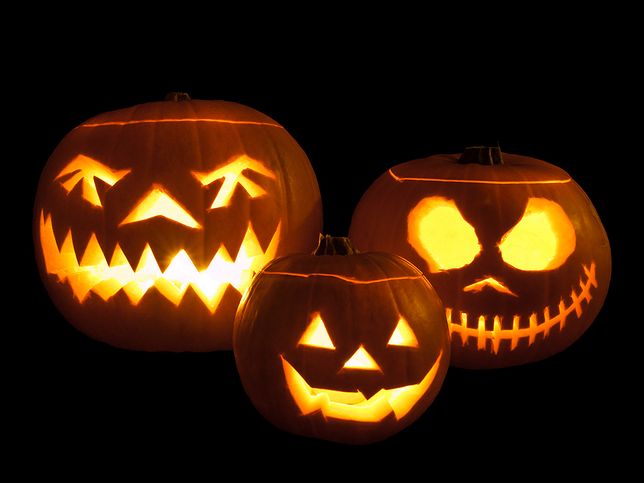 W imieniu zarządu Osiedla GrzybowegoJarosław DudkiewiczPrzewodniczący